Dear Parent/CarerInspira offers the National Citizen Service (NCS) to young people ages 16/17 during the summer months. NCS is a nationally recognised youth programme which helps young people to maintain engagement, build their confidence and gain new skills, whilst having fun and giving back to their community. NCS is an excellent future springboard which employers, universities and apprenticeship providers across the country look for on CVs and applications. This year in Barrow-in-Furness, based at The Forum, there are two NCS Programmes you can get signed up for. Both are two weeks long and will run Monday to Friday. The start dates for Barrow’s NCS programmes this summer are:26th July 9th August NCS is government backed and only costs £50, there are also bursaries available. All NCS programmes are delivered in line with Covid-19 guidelines. For further information and to bag your place see https://wearencs.com/ or call us on 01229 824052.NCS | No We Can | National Citizen ServiceThe Summer that turns no you can't into No We Can. If you’re 15-17, NCS is the experience you’ve been waiting for. Oh, and it’s all in for just £50wearencs.comKind RegardsImogen Berry-Henshaw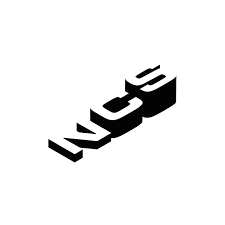 